H2020 - FCH-01-5-2020 - Demonstration of FC Coaches for regional passenger transport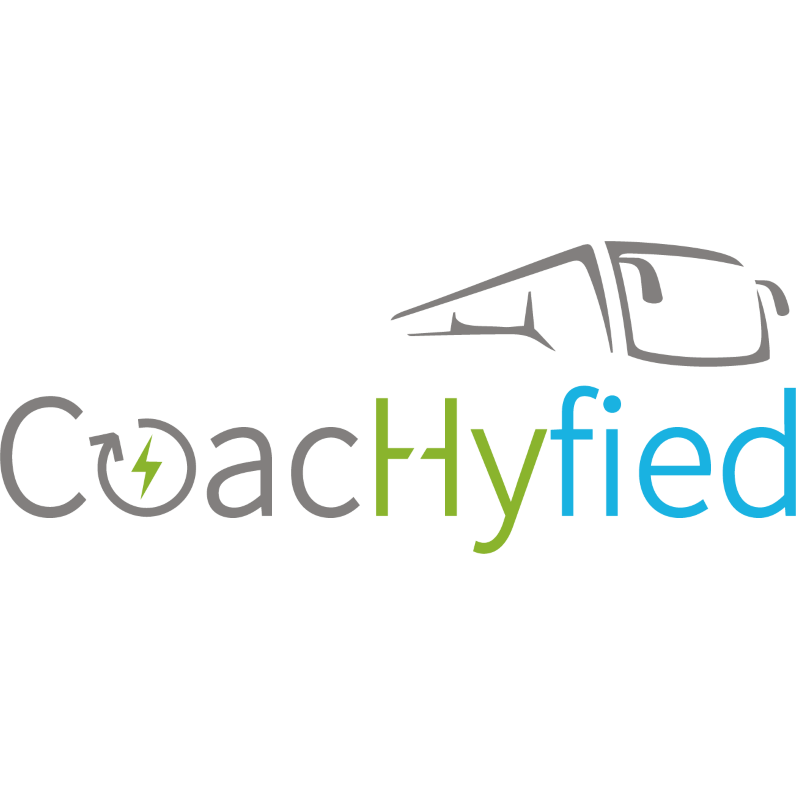 Coaches with hydrogen fuel cell powertrains for regional and long-distance passenger transport with energy optimized powertrains and cost optimized designQuestionnaire for Transport operatorsLegal DisclaimerCopyright ©, all rights reserved. For fulfilling the required information, I a knowledge that the information can be used without any further written permission by FEV and the CoacHyfied consortium to prepare the studies within the Action CoacHyfied H2020 - FCH-01-5-2020” 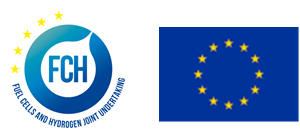 “This project has received funding from the Fuel Cells and Hydrogen 2 Joint Undertaking (JU) under grant agreement No 101006774. The JU receives support from the European Union’s Horizon 2020 research and innovation programme and Germany, Denmark, United Kingdom, Austria, France, Netherlands, Latvia, Turkey”. However, the content of this publication does not necessarily reflect the official opinion of the European Commission or JU.  IntroductionCoacHyfied and its objectivesThe overall purpose of the CoacHyfied project is to present a solution for the challenges of electrification and decarbonization of coaches for public and commercial transport. The project will demonstrate the evolution of the fuel cell (FC) city bus drive systems into the coach sector, considering the special challenges for electrification of coaches regarding range, speed, comfort (air conditioning) and luggage space. The project will address two coach types, both for the medium range Regional Coaches (M3 class II) for regional or intercity transport as well as the Long-Distance Coaches (M3 class III) for tourist transport.Rationale of this questionnaireWithin the CoacHyfied the overall situation in Europe for the carectaristics of conventional fuelled Regional Coaches (M3 class II) for regional or intercity transport as well as the Long-Distance Coaches (M3 class III) for tourist transport will be aknowledged in order to evaluate the potential of fuel cell (FC) city bus drive system into coach sector deployment. The received questionnaires wont be publiced, thus the data provided by the responde will be used in order to prepeare the Deliverables 5.1.Establishment of estimated technical charectaristics and performance for FC electric regional and long-distance coaches & 5.2. Analysis of existing market. QuestionnairePlease fill the required information bellow each specific question. If information is not applicable, leave the field blank or include n/a.What type (and number) of coaches do you operate? (e.g. (M3 class II), (M3 class III), long-distance, intercity etc.). What is the average age of the fleet?What is the usual (average) mileage (km) of coach unit per day/per year? (min/max mileage of operator coach units) If the foreseen daily routes exceed the coach range, what is the available refuelling time between routes?  How many hours does it is used to perform transport operations, and no-transport operations (e.g.) waiting in between of routes and or performing the technical routes (routes without passengers). Is the bus refuelling taking place at depot or other filling station i.e. commercially available filling station network?If new coach units were obtained what would be the preferred characteristics (length, width and height) does the routes have any specific restrictions that must be considered? Is there a specific requirement for luggage compartment capacity (m3) for coach bus? What is the current average seat (standard, without optional extras) capacity for coach unit in operation? Are there specific technical requirements that should be met in order for operator to choose between available coach buses in the market? Are there specific equipment requirements that should be met in order for the operator to choose between available coach buses in the market? What is the priority of special use area usage (please identify from 1 (lowest priority) 5 (highest priority)).What is the practice of the operator to operate the existing fleet. (i.e. Full-service rent, units obtained on loan, lease, own-resources). If new units would be obtained by the operator, what financial scheme would be preferred? (e.g. full-service rent, loan, own-resources).Would the operator require the service authorisation for all internal maintenance and repair to use own workshops?Would the operator be interested to retrofit (modernize) the existing fleet (replace the combustion engine with fuel-cell & hydrogen system? The project will address two coach types, both for the medium range Regional Coaches (M3 class II) for regional or intercity transport as well as the Long-Distance Coaches (M3 class III) for tourist transport. Please fill the table about relevant aspects that FCE-coach should be suitable for:Information about responderInformation about responderEntityPlace of registerField of operationse.g. 15 M3 Class II Intercity buses; 20 M3 class III long-distance buses. Avg. Age 6,4 years.e.g. the average mileage of Intercity bus is 300km per day and 98 000km per year with 90% availability.e.g. the average daily route per intercity bus is 500km and the refuelling is performed after 300km. The refuelling time between the routes is approx. 2 hours. e.g. Intercity bus operates in transport mode for 7 hours. Afterwards it is drives to refuelling station that is located 5km away from the bus depot.e.g. The coaches are refuelled at nearby filling station that is located 5 km away from depot. e.g. at least 11 meters length, 2.5m width, 3.3m. height.e.g. the luggage compartment must have at least 4m2 capacity.e.g. Currently units with 1/47 and 1/55 seats are used. E.g. Secondary water retarder (SWR).E.g., Special use area for wheelchair / baby buggy / bicycle. Priority (1-5)CommentsSpecial area for wheelchairBaby buggybicycleOther (please specify)e.g. Currently all coaches are 100% owned by the operator. The fleet was obtained with lease.e.g. It is foreseen that full-service rent agreement will be evaluated in order to obtain new units whereas cost per 1km would be specified. e.g. It is the usual practice, thus not a must.e.g. Retrofitting of existing units could be an option, thus we are not able to operate units that are older than 7 years, therefore the retrofitted units could be used only for a limited time. AspectSuitable for operator (yes/no)commentsCoach should be able to operate for at least 350km between refuellingCoach should be equipped with spare wheelWIFI availabilityPower outlets for each rowLight option for each seatSeparate climate (AC) opportunity for each seatTowing possibilityMax speed 100km/h55 to 63 seatsAnnual mileage of 80 000kmWould the operator evaluate the potential to obtain the buses on ”full-service rent” agreement.